«Музыкальный журнал» (или «электронная книга»)Сценарий развлечения ко Дню защитника Отечества.(Старший дошкольный возраст)Дети под  музыку « Моя армия самая сильная» входят в зал, садятся.ВЕД: Ребята! В нашем детском саду появился необычный музыкальный  журнал.        (электронная книга)  Вот  он (показывает). Его (её) выпуск посвящён  славной дате,которую23 февраля отмечает вся наша страна. Вы  знаете, какой это праздник? Дети: День защитника отечества!ВЕД: Давайте откроем первую страницу… СТРАНИЦА  - МОРЯКИ (Морская тема  на листе или на экране)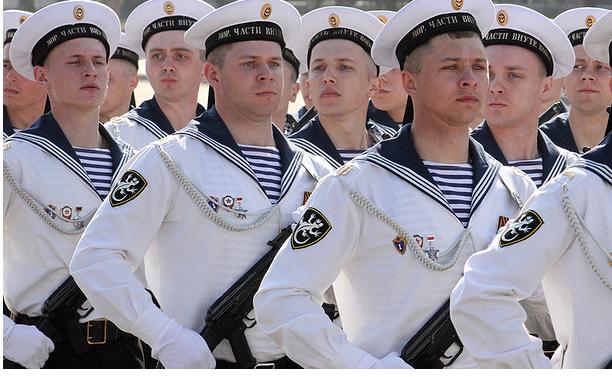            Кого вы здесь видите? (Моряков)А как вы узнали, что это моряки? Дети: У моряков особая форма, на голове бескозырки с ленточками, полосатые тельняшки, матросские воротники – гюйсы.ВЕД: На этой странице рассказ о том, как отважные капитаны  набирают себе новые          команды,  чтобы выполнить важное боевое задание. Но на свой корабль они берут только самых смелых,  ловких и умных!  А среди вас есть   те, кто мечтает стать          военным моряком?                                                                                                                                                                                                     Мальчик:  Когда вырасту большим – буду я матросом,                        Буду лазить по  канатам и ходить по тросам.Мальчик:  Дай мне, мама, морскую фуражку, что лежит у отца на столе,                     Поплыву по морям, океанам на бумажном моём корабле.                     На носу я поставлю фонарик, что бы путь освещал мне во мгле,                           Будет парус из белого шёлка на бумажном моём корабле!ВЕД: Кто ещё хочет попасть в команду моряков? (ответ детей). Итак, начинаем отбор!Как называют тех,  кто подаёт сигналы кораблям? Сигнальщики)Выходят 2-3 мальчика1 сигнальщик: Любим мы волну морскую и прибоя шумный вал.И в погоду штормовую кораблям даём сигнал!УПРАЖНЕНИЕ «СИГНАЛЬЩИКИ»О.С.Боромыкова2 сигнальщик:Мы стоим как на земле, а плывём на корабле.И сигналим каждый раз, когда такой приказ!3 Сигнальщик: Налево- поворот, направо -  поворот,                            А ну – ка, не зевай, сигналы подавайВЕД: Сигнальщики  в команду зачислены! («Сигнальщики»  заходят на «корабли»)ВЕД: Сейчас проверим вашу смекалку! Отгадайте загадки:1.Если шторм и непогода и волна – за валом вал,                   Рулевые смотрят в оба, крепко держат…что? (Штурвал!)   2.Чтоб увидеть мне вдали как проплывают корабли -
  В него я быстро погляжу и всем ребятам расскажу.(Бинокль)3.Чтобы сильная волна нас с места сдвинуть не смогла,За борт мы цепь бросаем и в воду опускаем… (Якорь)                                                                          (Те, кто отгадал загадки, заходят на «корабли»)ВЕД: Моряк должен быть сильным, ловким и выносливым!  Вы сможете выполнить            трудные задания?ИГРЫ – СОРЕВНОВАНИЯдля 2-х команд (на выбор):-«Доставь донесение»: пройти по «морским камням», пролезть под  «лодкой»,развязать «морскойузел».-«Азбука морзе» : синий флажок - хлопаем, зелёный – топаем,жёлтый – молчим,  красный – «Ура!» кричим.- «Собери корабль»: собрать разрезные картинки.           (Победители конкурсов, т. е. все остальные детизаходят на «корабли»)ВЕД: Все задания успешно выполнены! Команды в сборе! А сейчас пора сделать на          палубе уборку и немного подкрепиться. Вы согласны?ТАНЕЦ «СВИСТАТЬ ВСЕХ НАВЕРХ»Композиция Е.Ю. Сухановой., Л.А. Новиковой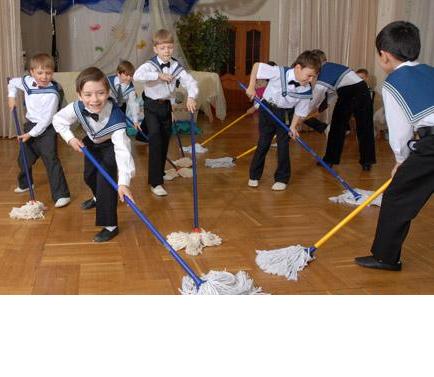 ВЕД: Корабль полностью к отплытию готов!Что скажут моряки?Моряк:  Мы, ребята, любим море. По волнам да по морямВ боевом идём дозоре – нынче здесь, а завтра там!Моряк: Ходим строем, лихо, смело, все подтянуты струной,                По  плечу любое дело, нет  ошибки ни одной!ПЕСНЯ «ВСЕ МЫ МОРЯКИ» Словам. Садовского,музыка Л. ЛядовойТАНЕЦ «БЕСКОЗЫРКА» Композиция Л.КустовойВЕД: А на берегу моряков всегда будут ждать их верные подруги!МОРЯК:  Я – моряк, а ты морячка, привыкай, подруга, ждать!                  Скоро будет увольненье – постарайся не скучать!ТАНЕЦ «ТЫ МОРЯЧКА, Я МОРЯК» Композиция  А.И. Бурениной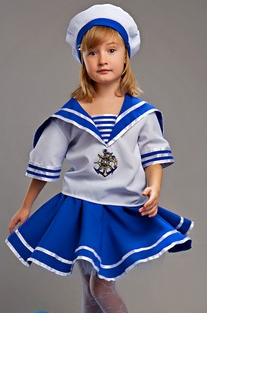 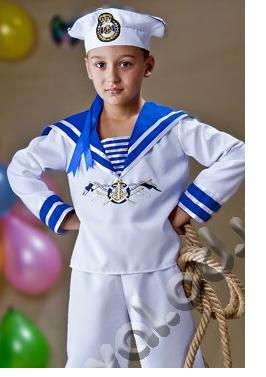 ВЕД: Пора дать слово нашим капитанам!1 КАПИТАН: Капитаны мы лихие, нам не страшен грозный шторм, Знайте – волки мы морские и свой флот не подведём!2 КАПИТАН:   Я приказываю строю:«Дать машинам полный ход!»   Здравствуй, синяя дорога, наш корабль идёт вперёд».ПЕСНЯ «КАПИТАНЫ» Слова М.Джумаева, музыка Е.Никитинойили  ПЕСНЯ «КАПИТАН» Слова и музыка З.Я.РоотВЕД:  Моряки, слушай команду капитанов!1 Капитан: Поднять якорь!Моряки:Есть поднять якорь!2 Капитан: Полный вперёд! Моряки: Есть полный вперёд!ИГРА « МОРЯКИ И АКУЛА»ВЕД: Долго бороздили  военные корабли  моряи океаны…Кого только не приходилось им встретить  на своём пути!«ПЕСНЯ «ПЛЫВЁТ КОРАБЛИК ПО ВОЛНАМ» Слова и музыка Н. МурычевойМоряк: Оглядим морской прибой мы подзорною трубой.                Слева море, справа море – волны плещут на просторе.                Ой! Я, кажется,  вдали вижу краешек  Земли!ВЕД:  Неспокойны волны за кормой, вы несёте вахту, моряки,          Вы от дома очень далеки, если честно,  хочется домой? (Да!) Давайте вернёмся в родную гавань и  откроем следующую страницу нашего журнала (электронной книги).       Эта и последующие следующие страницы  могут  содержать аналогичный материал по  любой военной тематике .В содержание каждой «страницы» важно предусмотреть чередование музыкального , литературного и игровогоматериала, например:СТРАНИЦА – ПОГРАНИЧНИКИ (Тема пограничников на листке или на экране)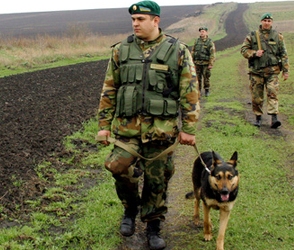 ВЕД: Эта страница  расскажет нам о тех, (ЗАГАДКА) кто на суше и на море день и ночь          стоит в дозоре. Он страну не подведёт – нарушитель  не пройдёт!  Кто это?      (Пограничники)ВЕД: Кто из вас хотел бы стать пограничником?Мальчик: Я на границе хотел бы служить, чтоб враг не посмел нарушать рубежи!ВЕД: А кто из вас знаетСТИХИ о пограничниках?РЕБ: В тёмных лесах и у горных высот службу свою пограничник несёт.         Знает солдат каждый камень в реке, наша граница на крепком замке.РЕБ: На ветвях заснули птицы, звёзды в небе не горят.         Притаился у границы пограничников отряд.         Пограничники не дремлют у родного рубежа,         Наше море, нашу землю, наше небо сторожат.ПЕСНЯ «ПОГРАНИЧНИК»Слова О. Высотской, музыка С. Богуславского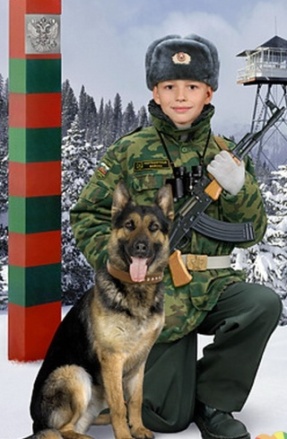 ВЕД: Нелегка служба на границе.ИГРЫ –СОРЕВНОВАНИЯдля 2-х команд (на выбор):-«Донесение» (На скорость передавать «Секретный конверт» конверт из рук в руки) -Меткий стрелок» (Бросать «гранаты» -мешочки с  песком в обручи или в вёдра)ВЕД: Наши границы в надёжных руках!                                           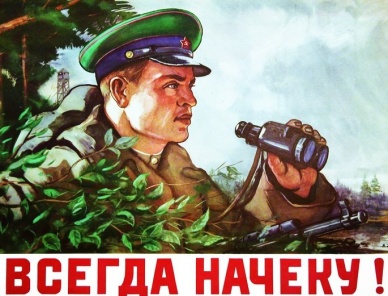 ТАНЕЦ «ГРАНИЦА» Композиция  Е.Ю. Сухановой., Л.А. НовиковойСТРАНИЦА –ЛЁТЧИКИ( Тема лётчиков на листе или на экране)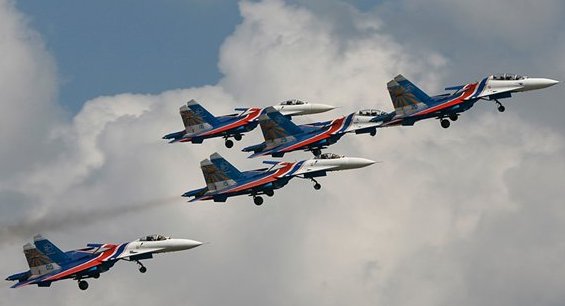 ВЕД:Отгадайте ЗАГАДКУ: Служит  лётчик на границе? (Нет!) Он летает выше птицы? (Да!)ВЕД: Кто из вас хочет стать лётчиком? Мальчик: Хотел бы лётчиком я стать и в небо высоко взлетать,                   Чтобы  воздушную границу страны любимой охранять!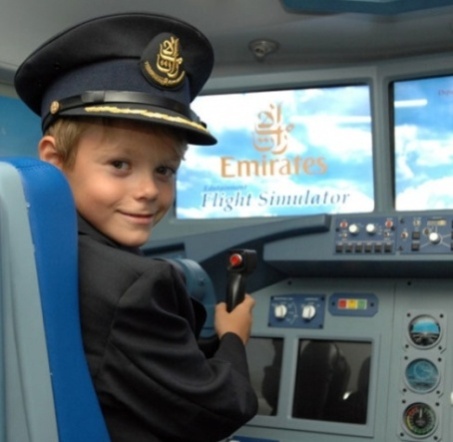 ВЕД: На этой странице есть СТИХИ про лётчиков, кто прочитает? Мальчик: Наши лётчики – герои небо зорко стерегут, Наши лётчики – герои охраняют мирный труд. Мальчик: Широкие крылья на солнце горят, летит эскадрилья  – воздушный отряд.                    Круги, повороты и снова круги, летя самолёты один  за одним.Мальчик: Мы будем храбрыми, как деды, родную землю защитим.                   И солнце мирное  и небо мы никому не отдадим!Мальчик: На горизонте – самолёт. По курсу – полный ход вперёд!Готовься к бою, экипаж! Отставить!  - Истребитель наш!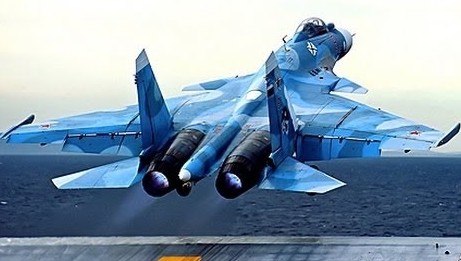 ПЕСНЯ: «ЛЕТИ, СТАЛЬНАЯ ЭСКАДРИЛЬЯ»ТАНЕЦ- импровизация на песнюВ.Сюткина  «12-45»или ТАНЕЦ - импровизация  на песню  «Пора в путь – дорогу»илиТАНЕЦ «ВДВ» Композиция  Е.Ю. Сухановой., Л.А. НовиковойСТРАНИЦА –СОЛДАТЫ (Тема солдат на листе или на экране)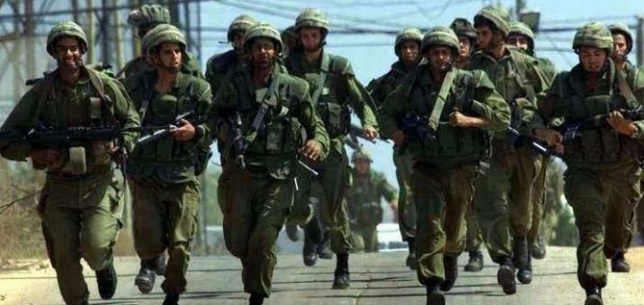 Примерный  музыкальный материал: Песня «Бравые солдаты» Слова Т. Волгиной, мызыка А. Филиппенко               Песня «Бойцы идут» Слова В. Татаринова, музыка В. Кикты                Песня «Будем в армии служить» Слова В. Малкова, музыка Ю.Чичкова                Песня «Ребята – молодцы» Слова и музыка Л.А. Вахрушевой                Песня « Раз – два» Слова и музыка Г. Ларионовой 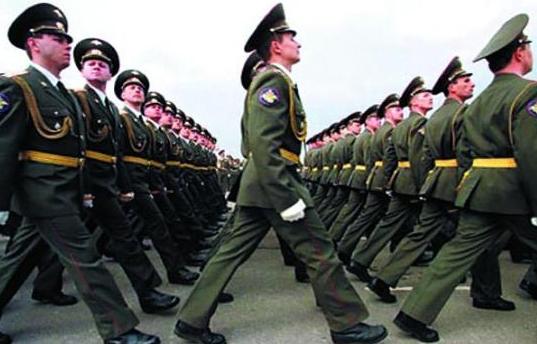 Песня «Мальчишки» Слова В. Берестова, музыка М. Картушиной, обработкаЮ.Забутова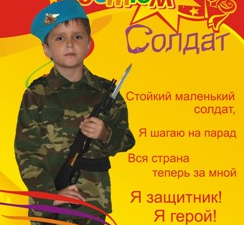 ИГРЫ – СОРЕВНОВАНИЯ для 2-х команд (на выбор):- «Боевая тревога»: добежать до стула, быстро надеть пилотку и вернуться  в строй.  - «Помощь раненому»: быстро перебинтовать «раненому» руку или ногу.ТАНЕЦ «ЭХ, АТЫ  - АТЫ»  Композиция Л.Н. БабынинойВЕД:  А вот и  последняя страница нашего музыкального журнала. И, конечно, на ней поздравление с Днём защитника отечества!       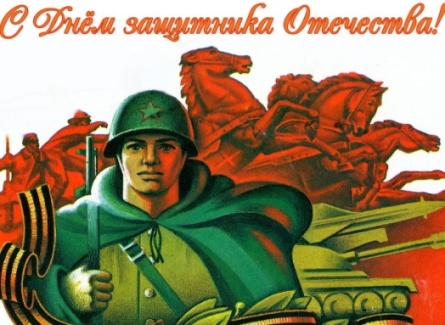 А мы будем ждать следующих выпусков журнала!(новых книг)Звучит фонограмма песни «Моя армия самая сильная». На экране – клип песни.Дети под музыку уходят из зала. Конец.                                                Музыкальный руководитель: Коновалова Ирина Геннадьевна ГБДОУ д/с №65 Выборгского района Санкт-Петербурга                                                Февраль 2015 г.